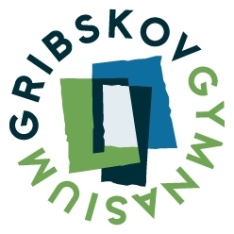 Helsinge 4. maj 2022KantineforpagtningGribskov Gymnasium udbyder kantinedriftenVi er et gymnasium med ca. 675 elever og 90 ansatte. Vores krav er sund og varieret kost af god kvalitet, der er produceret i skolens produktionskøkken. Der skal også udbydes økologiske varer. Driften skal overtages senest 1. august 2022, kontraktperiode min. 4 år med mulighed for regulerende forhandling efter 1. år.På skolen er indrettet et nyt produktionskøkken, ibrugtaget i 2006 og løbende vedligeholdt og forbedret. I 2018 skete en gennemgribende renovering. Gymnasiet yder efter nærmere aftale tilskud til kantinedriften i form af løntilskud til kantinemedhjælp. Vilkårene for bortforpagtningen skal følge Undervisningsministeriets anvisninger jf. https://www.uvm.dk/institutioner-og-drift/oekonomi-og-drift/regulerede-institutioner/bygninger-og-ejendomme/kantinedriftUdbuddet dækkerDen daglige drift af skolekantine for elever og personaleLevering til arrangementer i forbindelse med skoledriftEvt. mulighed for levering af mad i forbindelse med arrangementer i Gribskov KultursalMulighed for brug af produktionskøkken til levering af mad ud af husetFor at komme i betragtning som ansøger indsendes følgendeEn motiveret ansøgningEn redegørelse for, hvilke visioner ansøgeren har for driften Faglig- og økonomisk dokumentation for at ansøgeren har mulighed for at drive virksomhedenEn tro og love erklæring på, at ansøgeren ikke er i betalingsstandsning eller under konkurs, samt ikke har forfalden gæld til det offentligeBesigtigelseFor interesserede vil der være besigtigelse af bygningerne onsdag d. 25. maj 2022 kl. 14.00 på Østergade 52, 3200 Helsinge. Tilmelding til besigtigelsen senest mandag 23. maj 2022. Eventuelle spørgsmål vedrørende forpagtningen rettes til uddannelsesleder Trine Nybroe på 4879 8410.AnsøgningAnsøgningen sendes inden den 31. maj 2022 til Gribskov Gymnasium, Østergade 52, 3200 Helsinge - eller i elektronisk form til post@gribskovgymnasium.dk. Onsdag d. 8/6 gennemføres samtaler med ansøgere, hvorefter Gribskov Gymnasium på baggrund af kvalitet/pris/service vil træffe en afgørelse.Mere information om Gribskov Gymnasium findes på skolens hjemmeside www.gribskovgymnasium.dk.